■ Книжный навигатор«Возможно, В ДРУГОЙжизни»Вы когда-нибудь задумывались, что было бы с вами, если бы вы приняли другое решение, пошли другим путем, выбрали бы другую работу, родились бы в другой семье и т. д.?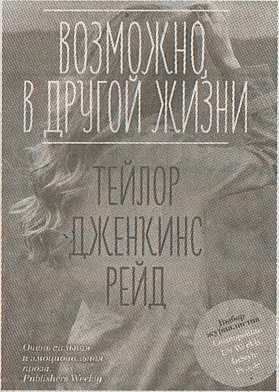 Предлагаем прочесть роман «Возможно, в другой жизни» Тейлор Дженкинс Рейд, где события принимают двойной оборот!Ханна Мартин – молодая женщина, которая в 29 лет понятия не имеет, что делать со своей жизнью. Она часто переезжает, но не может найти город, в котором хотела бы остаться; часто меняет работу, но до сих пор не может понять, чем же ей хочется заниматься; пытается строить отношения, но ни одни из них еще ни чем хорошим не закончились. Когда ее жизнь в Нью-Йорке начинает разваливаться на части, Ханна решает вернуться в Лос-Анджелес – город, в котором она выросла и в котором живут ее лучшая подруга Габби и ее бывший парень Итан. На вечеринке по случаю своего возвращения Ханна делает выбор, который определит ее будущее. Только вот читатель видит оба варианта развития событий. Жизни той Ханны, которая осталась, и той, которая ушла, различаются. У них неодинаковые проблемы, непохожие заботы, да и он (тот самый) у них не один и тот же. Но обе девушки счастливы, счастливы настолько, что не могут представить себя счастливее. Две жизни Ханны разные, и сказать, какая лучше, нельзя.Роман милый и добрый: он о семье, отношениях, любви, принятии себя и окружающих такими, какие они есть.Книгу можно прочесть во всех библиотеках города (кроме детской), а также филиалах агрогородков: Барбаров, Козенки, Криничный, Каменка, Осовец.Людмила КИРЬЯНОВА.